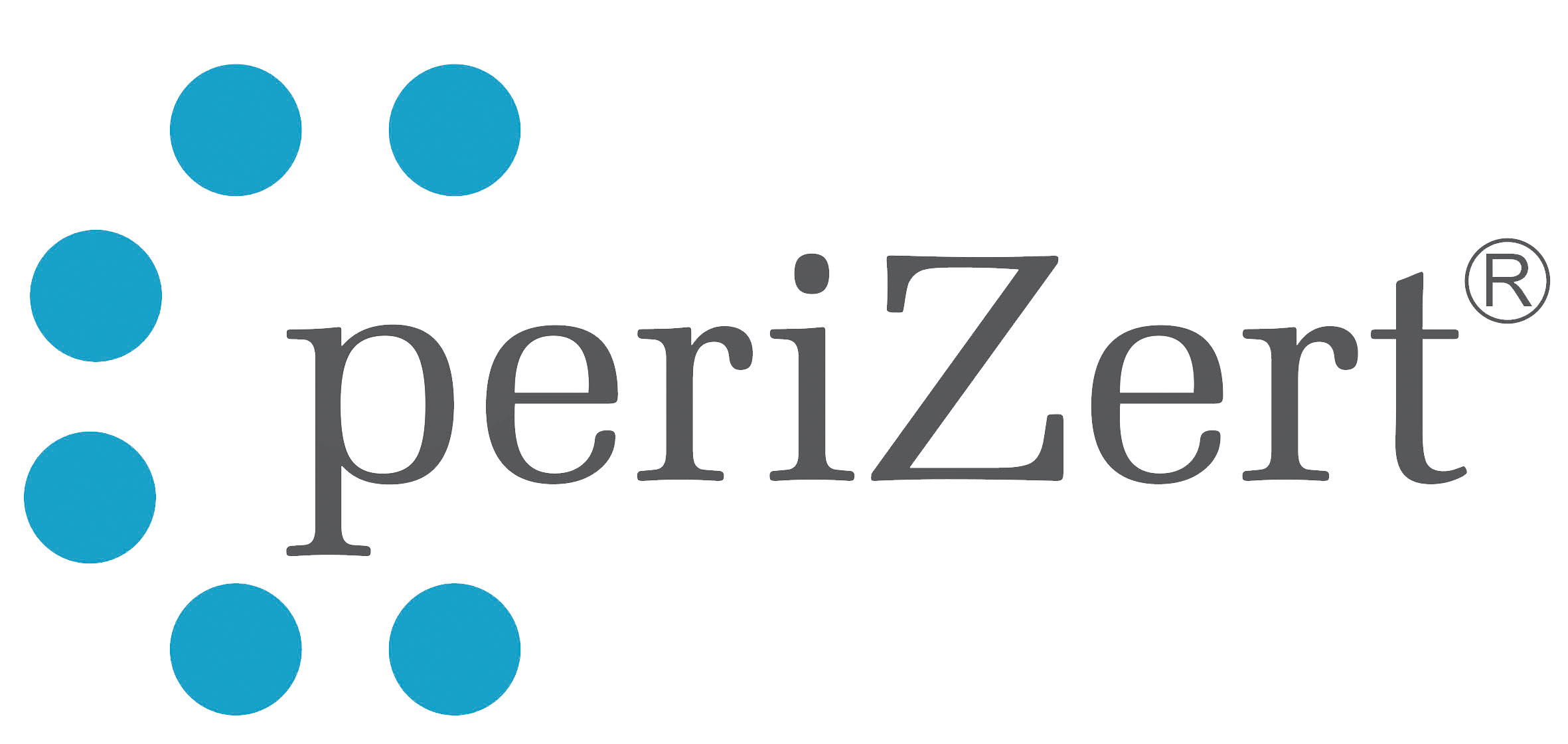 Anforderungskatalogzur Zertifizierung vonPerinatalzentrenLevel 22024-01VorbemerkungenDieser Anforderungskatalog umfasst die wesentlichen Anforderungen an ein fachspezifisches Qualitätsmanagement-Zertifikat für Perinatalzentren des Level 2 in Deutschland.Der Anforderungskatalog leitet sich aus gesetzlichen und behördlichen Vorgaben und Richtlinien ab und wurde in Abstimmung mit führenden Experten der Perinatalmedizin durch weitere Forderungen ergänzt.Ausschließlich aus Gründen der besseren Lesbarkeit wird im Text nur die männliche Form, für Hebammen und Entbindungspfleger die weibliche verwendet. Gemeint ist stets sowohl die weibliche als auch die männliche Form.Grundlagen für den AnforderungskatalogDie folgenden Richtlinien und Vereinbarungen wurden bei der Erarbeitung des Anforderungskatalogs in ihrer jeweils gültigen Fassung für das Zertifikat berücksichtigt:Richtlinien des Gemeinsamen Bundesausschusses (G-BA) über die ärztliche Betreuung während der Schwangerschaft und nach der Entbindung ("Mutterschafts-Richtlinien")Richtlinie des G-BA über Maßnahmen zur Qualitätssicherung der Versorgung von Früh- und Reifgeborenen (QFR-RL), insbesondere Anlage 2: Anforderungen an die Struktur-, Prozess und Ergebnisqualität in den Versorgungsstufen in der jeweils gültigen FassungVereinbarung von Qualitätssicherungsmaßnahmen nach § 135 Abs. 2 SGB V zur Ultraschalldiagnostik ("Ultraschall-Vereinbarung")Empfehlung zur Stillförderung in Krankenhäusern (Nationale Stillkommission BfR (Bundesinstitut für Risikobewertung))Richtlinie über den Inhalt der Weiterbildung der BundesärztekammerGeltende Leitlinien und Empfehlungen der Fachgesellschaften (DGGG, DGPM, GNPI, DGKJ, DGAI). Veröffentlicht auf der Homepage der Arbeitsgemeinschaft der Wissenschaftlichen Medizinischen Fachgesellschaften e.V. (AWMF – www.awmf.org)Richtlinie des G-BA über die Früherkennung von Krankheiten bei Kindern ("Kinder-Richtlinie") in der jeweils gültigen FassungUmsetzung der Vereinbarung über Maßnahmen zur Qualitätssicherung der Versorgung von Früh- und Neugeborenen des Medizinischen Dienst des Spitzenverbandes Bund der Krankenkassen e.V. (MDS)Empfehlungen der Kommission für Krankenhaushygiene und Infektionsprävention (KRINKO)Richtlinie für die Organisation für geburtshilfliche und gynäkologische Versorgung in Krankenhäusern (DKG-Empfehlung vom 24.10.1978)Richtlinie des G-BA über grundsätzliche Anforderungen an ein einrichtungsinternes Qualitätsmanagement für Vertragsärztinnen und Vertragsärzte, Vertragspsychotherapeutinnen und Vertragspsychotherapeuten, medizinische Versorgungszentren, Vertragszahnärztinnen und Vertragszahnärzte sowie zugelassene Krankenhäuser (Qualitätsmanagement-Richtlinie - QM-RL), in der jeweils gültigen FassungDurchgängigkeit der Qualitätsmanagementsysteme von interdisziplinär zusammenwirkenden KlinikenAus- und Fortbildung von medizinischem PersonalTransparenz der Perinatalzentren nach AußenPlanung und Umsetzung von VerbesserungsmaßnahmenLeitlinie Empfehlungen für die strukturellen Voraussetzungen der perinatologischen Versorgung in DeutschlandWeitere Anforderungen der Fachgesellschaften zu verschiedenen BereichenÄnderungen gegenüber der Version 2019-01:Alle Änderungen wurden gelb hinterlegt.An der Überarbeitung haben mitgewirkt:Herr Univ.-Prof. Dr. med Holger Stepan, Universitätsklinikum LeipzigHerr Prof. Dr. med. Ekkehard Schleussner, Universitätsklinikum JenaHerr Dr. med. Sven Seeger, Krankenhaus St. Elisabeth St. Barbara Halle an der SaaleHerr Prof. Dr. med. Ulrich Thome, Universitätsklinikum LeipzigHerr Prof. Dr. med. Hans Proquitté, Universitätsklinikum JenaHerr PD Dr. med. habil. Dirk M. Olbertz, Klinikum Südstadt RostockHerr Dr. med. Axel von der Wense, Altonaer Kinderkrankenhaus HamburgDie Zertifizierung von Perinatalzentren und der Anforderungskatalog werden getragen durch dieDeutsche Gesellschaft für Pränatal- und Geburtsmedizin - DGPGMDeutsche Gesellschaft für Perinatale Medizin - DGPMDeutsche Gesellschaft für Gynäkologie und Geburtsmedizin - DGGGArbeitsgemeinschaft Materno-Fetale Medizin (AGMFM) der DGGGArbeitsgemeinschaft Schwangerschaftshochdruck und Gestose (AGSG) der DGGGArbeitsgemeinschaft der leitenden Feto-Maternal Mediziner der DGPMAnregungen des Bundesverbandes „Das frühgeborene Kind“ e.V. wurden berücksichtigt.Die Entscheidungen über die Forderungen, die in den Anforderungskatalog aufgenommen werden, wurden mit Mehrheitskonsens des Advisory Boards getroffen.InhaltsverzeichnisInhaltsverzeichnis	4Informationen/ Kennzahlen des Perinatalzentrums	7I. Struktur und Leitung	8I.1. Definition Perinatalzentrum	8I.1.1 Level 2 Zentrum	8I.1.2 Kooperationspartner	9I.2. Leistungserbringung und Vernetzung	10I.2.1 Leistungsumfang	10I.2.2 Vernetzung in der Region	11I.3. Leitung des Perinatalzentrums	11I.3.1 Leitung der Geburtshilfe	11I.3.2 Leitung der Neonatologie	12I.4. Kooperationsmanagement	13I.4.1 Leitungsstrukturen des PNZ	13I.4.2 Einhaltung der gesetzlichen und behördlichen Regeln	13I.4.3 Vereinbarungen mit den Kooperationspartnern	14I.4.4 Prozessbeschreibungen	14I.4.5 Handbuch des PNZ	15I.5. Räumliche und apparative Ausstattung	15I.5.1 „Wand-an-Wand“-Lokalisation	15I.5.2 Technische Ausstattung im Kreißsaal	16I.5.3 Anzahl der Intensivtherapieplätze der NICU	16I.5.4 Mindestausstattung der NICU	16I.5.5 Erstversorgung: Anforderungen an die Umgebungsbedingungen	17I.5.6 Anforderungen an die Hygiene	17I.5.7 Kinderchirurgische Versorgung	18I.6. Ansprechpartner	18I.6 Ansprechpartner des PNZ	18II. Versorgung	18II.1. Anforderungen an den ärztlichen Dienst	18II.1.1 Geburtshilfe: Ärztlicher Dienst	18II.1.2 Geburtshilfe: Qualifikation für Hintergrunddienst	19II.1.3 Neonatologie: Ärztlicher Dienst	19II.1.4 Neonatologie: Qualifikation für Hintergrunddienst	20II.2. Anforderungen an die Pflege/ Stationsleitungen	20II.2.1 Wöchnerinnenstation: Pflege	20II.2.2 Neonatologie: Pflege	21II.3. Anforderungen an die Hebammen	23II.3.1 Anzahl der Hebammen	23II.3.2 Ärztlich geleitete Entbindung	24II.3.3 Kreißsaalaufnahme durch Arzt	24II.3.4 Hauptamtliche Leitung des Kreißsaales	24II.3.5 24-Stunden-Präsenz im Kreißsaal	25II.3.6 Erreichbarkeit der Hebamme	25II.3.7 Teilnahme an internen Fort- und Weiterbildungen	26II.4. Anforderungen an die psychosoziale Betreuung	26II.4.1 Professionelle psychosoziale Betreuung der Eltern	26II.5. Anforderungen an die Physiotherapie	26II.5.1 Qualifikation der Therapeuten	26III. Ärztliche Betreuung der werdenden Mutter während der Schwangerschaft und der Mutter nach der Geburt sowie des Neugeborenen	27III.1. Allgemeines	27III.1.1 Leitlinienkonformes Handeln	27III.1.2 Dokumentation und Durchführung der Ultraschalluntersuchung	27III.1.3 Früherkennungsuntersuchung der Säuglingshüfte	28III.1.4 Bilddokumentation der Ultraschalluntersuchung	28III.1.5 Dokumentationssystem	29III.1.6 Qualifikationsnachweis für die Ultraschalldiagnostik in der Geburtshilfe	29III.1.7 Notfallsituationen und typische Behandlungssituationen	29III.1.8 Fire-Drills	30III.2. Still- und Bindungsförderung	30III.2 Anzahl der Laktationsberater	30III.3. Anforderungen an Medizinprodukte und die Ultraschalldiagnostik	31III.3.1 Medizinprodukte	31III.3.2 Einweisungen in die Medizinprodukte	31IV. Qualifikationen, Aus- und Fortbildung	32IV.1. Personalführung	32IV.1.1 Weiterbildung im Schwerpunkt	32IV.1.2 Einarbeitungskonzept	32IV.1.3 Qualifikationsmatrix	32IV.1.4 Schulungsplan für die Fortbildung	33IV.1.5 Regelmäßige berufsgruppenübergreifende perinatalspezifische Fortbildung	33IV.1.6 Fortbildungsveranstaltung für Außenstehende	34IV.1.7 Mitarbeitergespräche	34IV.1.8 Logbuch für Ärzte in Weiterbildung zum Facharzt und im Schwerpunkt	35IV.1.9 Stätte für die ärztliche Weiterbildung	35V. Kontinuierlicher Verbesserungsprozess	35V.1. QM-System des Perinatalzentrums	35V.1.1 Qualitätspolitik des PNZ	35V.1.2 Qualitätsziele	36V.1.3 Interne Audits	36V.1.4 Zertifiziertes Qualitätsmanagement-System	37V.2. Qualitätszirkel und Fallkonferenzen	37V.2.1 Interdisziplinäre Qualitätszirkel	37V.2.2 Interdisziplinäre Fallkonferenzen	38V.2.3 Etabliertes Risk- und Schadensmanagement	39V.3. Externe Qualitätssicherung	39V.3.1 Qualitätssicherungsverfahren	39V.3.2 Betreuung nach der Entlassung	40V.3.3 Entwicklungsneurologische Nachbetreuung	40V.4. Qualitätskriterien	41V.4.1 Qualitätsindikatoren	41V.4.2 Erfassung lebendgeborener Kinder < 34 SSW	42V.5. Beteiligung der Patienten	42V.5.1 Patienteninformation (allgemein)	42V.5.2 Kooperation mit Selbsthilfegruppen	43V.5.3 Entlassungsgespräch	43V.5.4 Patientenbefragung und Beschwerdemanagement	44Informationen/ Kennzahlen des PerinatalzentrumsDie Angaben beziehen sich auf das Kalenderjahr:I. Struktur und LeitungI.1. Definition PerinatalzentrumI.1.1 Level 2 ZentrumI.1.2 KooperationspartnerI.2. Leistungserbringung und VernetzungI.2.1 LeistungsumfangI.2.2 Vernetzung in der RegionI.3. Leitung des PerinatalzentrumsI.3.1 Leitung der GeburtshilfeI.3.2 Leitung der NeonatologieI.4. KooperationsmanagementI.4.1 Leitungsstrukturen des PNZI.4.2 Einhaltung der gesetzlichen und behördlichen RegelnI.4.3 Vereinbarungen mit den KooperationspartnernI.4.4 ProzessbeschreibungenI.4.5 Handbuch des PNZI.5. Räumliche und apparative AusstattungI.5.1 „Wand-an-Wand“-LokalisationI.5.2 Technische Ausstattung im KreißsaalI.5.3 Anzahl der Intensivtherapieplätze der NICUI.5.4 Mindestausstattung der NICUI.5.5 Erstversorgung: Anforderungen an die UmgebungsbedingungenI.5.6 Anforderungen an die HygieneI.5.7 Kinderchirurgische VersorgungI.6. AnsprechpartnerI.6 Ansprechpartner des PNZII. VersorgungII.1. Anforderungen an den ärztlichen DienstII.1.1 Geburtshilfe: Ärztlicher DienstII.1.2 Geburtshilfe: Qualifikation für HintergrunddienstII.1.3 Neonatologie: Ärztlicher DienstII.1.4 Neonatologie: Qualifikation für HintergrunddienstII.2. Anforderungen an die Pflege/ StationsleitungenII.2.1 Wöchnerinnenstation: PflegeII.2.2 Neonatologie: PflegeII.3. Anforderungen an die HebammenII.3.1 Anzahl der HebammenII.3.2 Ärztlich geleitete EntbindungII.3.3 Kreißsaalaufnahme durch ArztII.3.4 Hauptamtliche Leitung des KreißsaalesII.3.5 24-Stunden-Präsenz im KreißsaalII.3.6 Erreichbarkeit der HebammeII.3.7 Teilnahme an internen Fort- und WeiterbildungenII.4. Anforderungen an die psychosoziale BetreuungII.4.1 Professionelle psychosoziale Betreuung der ElternII.5. Anforderungen an die PhysiotherapieII.5.1 Qualifikation der TherapeutenIII. Ärztliche Betreuung der werdenden Mutter während der Schwangerschaft und der Mutter nach der Geburt sowie des NeugeborenenIII.1. AllgemeinesIII.1.1 Leitlinienkonformes HandelnIII.1.2 Dokumentation und Durchführung der UltraschalluntersuchungIII.1.3 Früherkennungsuntersuchung der SäuglingshüfteIII.1.4 Bilddokumentation der UltraschalluntersuchungIII.1.5 DokumentationssystemIII.1.6 Qualifikationsnachweis für die Ultraschalldiagnostik in der GeburtshilfeIII.1.7 Notfallsituationen und typische BehandlungssituationenIII.1.8 Fire-DrillsIII.2. Still- und BindungsförderungIII.2 Anzahl der LaktationsberaterIII.3. Anforderungen an Medizinprodukte und die UltraschalldiagnostikIII.3.1 MedizinprodukteIII.3.2 Einweisungen in die MedizinprodukteIV. Qualifikationen, Aus- und FortbildungIV.1. PersonalführungIV.1.1 Weiterbildung im SchwerpunktIV.1.2 EinarbeitungskonzeptIV.1.3 QualifikationsmatrixIV.1.4 Schulungsplan für die FortbildungIV.1.5 Regelmäßige berufsgruppenübergreifende perinatalspezifische FortbildungIV.1.6 Fortbildungsveranstaltung für AußenstehendeIV.1.7 MitarbeitergesprächeIV.1.8 Logbuch für Ärzte in Weiterbildung zum Facharzt und im SchwerpunktIV.1.9 Stätte für die ärztliche WeiterbildungV. Kontinuierlicher VerbesserungsprozessV.1. QM-System des PerinatalzentrumsV.1.1 Qualitätspolitik des PNZV.1.2 QualitätszieleV.1.3 Interne AuditsV.1.4 Zertifiziertes Qualitätsmanagement-SystemV.2. Qualitätszirkel und FallkonferenzenV.2.1 Interdisziplinäre QualitätszirkelV.2.2 Interdisziplinäre FallkonferenzenV.2.3 Etabliertes Risk- und SchadensmanagementV.3. Externe QualitätssicherungV.3.1 QualitätssicherungsverfahrenV.3.2 Betreuung nach der EntlassungV.3.3 Entwicklungsneurologische NachbetreuungV.4. QualitätskriterienV.4.1 QualitätsindikatorenV.4.2 Erfassung lebendgeborener Kinder < 34 SSWV.5. Beteiligung der PatientenV.5.1 Patienteninformation (allgemein)V.5.2 Kooperation mit SelbsthilfegruppenV.5.3 EntlassungsgesprächV.5.4 Patientenbefragung und BeschwerdemanagementAllgemeine Informationen zum PNZAllgemeine Informationen zum PNZBezeichnung des PNZLeiter des PNZQM-Beauftragte(r) des PNZZertifiziertes QM-System vorhandenJA		NEIN	Wenn ja	Zertifikat gültig bis		ZertifizierungsstelleAFK ausgefüllt / aktualisiert amKennzahlen des PNZKennzahlen des PNZAnzahl GeburtenAnzahl Kinder … davon …< 1.500 Gramm< 1.250 GrammAnzahl der Mehrlings-
schwangerschaftenAnforderungenDefinition: ein Perinatalzentrum Level 2 besteht aus Geburtshilfe und Neonatologie am gleichen Standort.Die Leitung des Perinatalzentrums erfolgt kooperativ von beiden Hauptbehandlern.Ist ein Perinatalzentrum als Verbundzentrum organisiert so gilt der Anforderungskatalog für jeden einzelnen Standort.Das Perinatalzentrum erfüllt als Grundvoraussetzung für die Zertifizierung die Anforderungen des G-BA für Level 2 Zentren in der jeweils gültigen Fassung.Das Perinatalzentrum wird gebildet aus den Hauptbehandlern:GeburtsmedizinerNeonatologeBeschreibung des PNZAuditbericht (periZert) Anforderung wird erfüllt Anforderung wird nicht erfüllt (Kommentar des Fachexperten ist verpflichtend)Bewertung/ KommentarAnforderungenAnforderungenDie Ansprechpartner (mit Angabe der Position (z. B. Chefarzt, leitender Oberarzt, etc.), ob interner oder externer Kooperationspartner, wenn extern: liegt ein Kooperationsvertrag vor) inkl. Konsiliardienste sind festgelegt, benannt und im Anforderungskatalog hinterlegt.Die Ansprechpartner (mit Angabe der Position (z. B. Chefarzt, leitender Oberarzt, etc.), ob interner oder externer Kooperationspartner, wenn extern: liegt ein Kooperationsvertrag vor) inkl. Konsiliardienste sind festgelegt, benannt und im Anforderungskatalog hinterlegt.Beschreibung des PNZAuditbericht (periZert) Anforderung wird erfüllt Anforderung wird nicht erfüllt (Kommentar des Fachexperten ist verpflichtend)Bewertung/ KommentarAnforderungenFolgende Erkrankungen und Störungen werden im Perinatalzentrum Level 2 diagnostiziert und behandelt:Schwangere mit erwartetem Frühgeborenen mit einem geschätzten Geburtsgewicht von 1.250 bis 1.499 Gramm oder mit einem Gestationsalter von 29 + 0 bis 31 + 6 SSWSchwangere mit schweren schwangerschaftsassoziierten Erkrankungen, z. B. HELLP-Syndrom (Hämolysis, Elevated Liver Enzymes, Low Platelets) oder Wachstumsretardierung des Fetus unterhalb des 3. PerzentilsSchwangere mit insulinpflichtiger diabetischer Stoffwechselstörung mit absehbarer Gefährdung für Fetus bzw. NeugeborenesSchwangere mit folgenden Kriterien werden in ein Perinatalzentrum der nächsthöheren Versorgungsstufe (Level 1) zugewiesen:Schwangere mit erwartetem Frühgeborenen mit einem geschätzten Geburtsgewicht unter 1.250 Gramm oder mit einem Gestationsalter < 29 + 0 SSWSchwangere mit Drillingen und mit einem Gestationsalter < 33 + 0 SSW sowie Schwangere mit über drei MehrlingenSchwangere mit allen pränatal diagnostizierten fetalen oder mütterlichen Erkrankungen, bei denen nach der Geburt eine unmittelbare spezialisierte intensivmedizinische Versorgung des Neugeborenen absehbar ist. Dieses betrifft insbesondere den Verdacht auf angeborene Fehlbildungen (z. B. kritische Herzfehler, Zwerchfellhernien, Meningomyelozelen, Gastroschisis). Hierbei ist darauf zu achten, dass in der aufnehmenden Einrichtung die erforderliche spezialisierte Versorgung gewährleistet werden kann.Bereits aufgenommene Schwangere, bei denen ein Risiko gemäß den oben festgelegten Aufnahme- und Zuweisungskriterien eintritt, sind unverzüglich in eine Einrichtung zu verlegen, die mindestens die Anforderungen an die Versorgung der jeweiligen Risikokonstellation erfüllt.Im begründeten Einzelfall kann von der Verpflichtung zur Verlegung abgewichen werden, sofern ein solcher Einzelfall unter Abwägung der Risiken für Mutter und Kind und des medizinisch-pflegerischen Versorgungsbedarfs dies erforderlich macht. Jede Einzelfallentscheidung ist unter Angabe der jeweiligen Abwägungsbelange zu dokumentieren.Zusätzlich führt das Level 2–Zentrum eine tabellarische Übersicht über alle Patienten, die am Zentrum behandelt wurden, obwohl Sie den Kriterien Level 1 entsprochen haben.Beschreibung des PNZAuditbericht (periZert) Anforderung wird erfüllt Anforderung wird nicht erfüllt (Kommentar des Fachexperten ist verpflichtend)Bewertung/ KommentarAnforderungenDas Perinatalzentrum strebt an, sich mit den Krankenhäusern in der Region über Kooperationsvereinbarungen zu vernetzen. Insbesondere wird eine Kooperation mit (den) Level 1 Zentren in der Region hergestellt, um die risikoadjustierte Versorgung von Früh- und Neugeborenen sicher zu stellen.Es findet ein regelmäßiger Informationsaustausch mit anderen Häusern/ Zentren in der Region statt. Dies kann bei gemeinsamen Veranstaltungen, Qualitätszirkeln oder sonstigen Weiterbildungsveranstaltungen geschehen.Beschreibung des PNZAuditbericht (periZert) Anforderung wird erfüllt Anforderung wird nicht erfüllt (Kommentar des Fachexperten ist verpflichtend)Bewertung/ KommentarAnforderungenI.3.1.1Die ärztliche Leitung der Geburtshilfe obliegt einem Facharzt für Frauenheilkunde und Geburtshilfe mit der Qualifikation im Schwerpunkt Spezielle Geburtshilfe und Perinatalmedizin. Dieses ist der Chefarzt oder ein anderer Arzt in leitender Funktion (z. B. Oberarzt oder Sektionsleiter).Die Aufgaben und Befugnisse des Leiters der Geburtshilfe sind schriftlich festgelegt.I.3.1.2Die Stellvertretung der ärztlichen Leitung der Geburtshilfe verfügt als Facharzt für Frauenheilkunde und Geburtshilfe über eine mindestens dreijährige klinische Erfahrung in der Geburtsmedizin und Pränataldiagnostik.Die Qualifikation im Schwerpunkt Spezielle Geburtshilfe und Perinatalmedizin steht im Leistungsumfang von mindestens 2 Vollzeitäquivalenten der Geburtshilfe zur Verfügung.Die Aufgaben und Befugnisse der Stellvertretung sind schriftlich festgelegt.I.3.1.3In der Geburtshilfe liegt die Weiterbildungsbefugnis im Schwerpunkt "Spezielle Geburtshilfe und Perinatalmedizin" für mind. 12 Monate vor.I.3.1.4Ein Mitarbeiter, in der Regel die ärztliche Leitung, soll über die DEGUM-II Qualifikation, alternativ die Genehmigung der Kassenärztlichen Vereinigung zur Durchführung der erweiterten Fehlbildungsdiagnostik, der Dopplersonographie des fetomaternalen Gefäßsystems und der fetalen Echokardiographie verfügen (gem. Anlage 1 AB 9.1 – AB 9.2 der Ultraschallvereinbarung)Eine Vertretungsregelung auf gleichem Qualifikationsniveau für den Ultraschall durch Mitarbeiter der Geburtshilfe oder durch eine Kooperation mit einer Pränataldiagnostischen Praxis ist etabliert. Die Kooperationsvereinbarung mit dem Externen muss eine Verfügbarkeitsregelung, die dem Risikopotenzial des Perinatalzentrums angepasst ist, enthalten.Liegt die Ultraschallqualifikation nicht in Form eines DEGUM-II Zertifikates bzw. der Genehmigung der Kassenärztlichen Vereinigung vor, so müssen beim Audit von mindestens zwei ärztlichen Mitarbeitern jeweils 15 Ultraschall-Untersuchungen, entsprechend der Versorgungsstufe und dem Risikokollektiv, zur Begutachtung durch den Fachexperten vorgelegt werden.Beschreibung des PNZAuditbericht (periZert) Anforderung wird erfüllt Anforderung wird nicht erfüllt (Kommentar des Fachexperten ist verpflichtend)Bewertung/ KommentarAnforderungenI.3.2.1Die ärztliche Leitung der stationären Behandlung eines Früh- und Neugeborenen obliegt durchgängig einem Facharzt für "Kinder- und Jugendmedizin" oder "Kinderheilkunde" mit der Qualifikation im Schwerpunkt Neonatologie. Dieses ist der Chefarzt oder ein anderer Arzt in leitender Funktion (z. B. Oberarzt oder Sektionsleiter).Die Aufgaben und Befugnisse des Leiters der Neonatologie sind schriftlich festgelegt.I.3.2.2Die Stellvertretung der ärztlichen Leitung der Neonatologie verfügt über die gleiche Qualifikation wie die Leitung.Die Aufgaben und Befugnisse des Stellvertreters sind schriftlich festgelegt.I.3.2.3In der Neonatologie liegt die Weiterbildungsbefugnis im Schwerpunkt "Neonatologie" für mind. 12 Monate vor.Beschreibung des PNZAuditbericht (periZert) Anforderung wird erfüllt Anforderung wird nicht erfüllt (Kommentar des Fachexperten ist verpflichtend)Bewertung/ KommentarAnforderungenI.4.1.1Die Leitungsstrukturen des Perinatalzentrums sind festgelegt:Regelung des Verhältnisses der Hauptbehandler (Geburtsmediziner und Neonatologe) untereinander (z. B. in einer Geschäftsordnung)I.4.1.2Die QM-Verantwortlichkeiten sind festgelegt:Das Perinatalzentrum soll über einen QM-Beauftragten (QMB) mit entsprechender Ausbildung verfügen (z. B.: BÄK, QMB – TÜV, oder vergleichbar). Die QM-Ausbildung soll bis zur ersten Rezertifizierung nachgewiesen werden.Die Aufgaben und Befugnisse des QMB sind schriftlich festgelegt.Beschreibung des PNZAuditbericht (periZert) Anforderung wird erfüllt Anforderung wird nicht erfüllt (Kommentar des Fachexperten ist verpflichtend)Bewertung/ KommentarAnforderungenI.4.2.1Die Leitung des Perinatalzentrums stellt sicher, dass die gesetzlichen und behördlichen Regeln und Vorgaben, die jeweils relevanten und gültigen Leitlinien und Normen in der aktuellen Fassung dem Perinatalzentrum zur Verfügung stehen. Klinikinterne Diagnose- und Therapiestandards sind erstellt und werden vorgehalten.I.4.2.2Die relevanten Regelungen sind im Perinatalzentrum den zuständigen Mitarbeitern bekannt, werden beachtet und eingehalten. Bei Abweichungen liegen begründete Handlungsanweisungen vor (z. B. nach neuem Urteil oder relevanter Studie).Beschreibung des PNZAuditbericht (periZert) Anforderung wird erfüllt Anforderung wird nicht erfüllt (Kommentar des Fachexperten ist verpflichtend)Bewertung/ KommentarAnforderungenI.4.3.1Mit den Kooperationspartnern sind schriftliche Vereinbarungen (Kooperationsvereinbarungen) zu schließen, wenn diese verschiedenen Trägern angehören.I.4.3.2Die Vereinbarungen sind im 3-jährigen Rhythmus im Perinatalzentrum auf Aktualität zu überprüfen.I.4.3.3Die Vereinbarungen regeln mindestens die folgenden Punkte:Festlegung der konkreten Zusammenarbeit an den NahtstellenVerantwortlichkeiten, AnsprechpartnerKapazitätsvereinbarungen und zeitliche VerfügbarkeitenEinhaltung der SchweigepflichtUmgang mit personenbezogenen Daten (vornehmlich bei digitalen Daten)KommunikationsstrategienMitwirkung an Weiterbildungsmaßnahmen und ÖffentlichkeitsarbeitZusammenarbeit und Beteiligung bei internen und ZertifizierungsauditsI.4.3.4Sind alle Leistungserbringer an einem Standort und dem gleichen Träger angehörend, sind diese Kooperationsvereinbarungen nicht notwendig.Das entbindet das Zentrum jedoch nicht von der Verpflichtung, die übergeordneten Prozesse und Abläufe für alle an der Versorgung und Betreuung Beteiligten schriftlich festzulegen.Dies kann z. B. in einem allgemein gültigen Handbuch geschehen.Außerdem nehmen die Kooperationspartner bzw. die Leistungserbringer an den internen und Zertifizierungsaudits regelmäßig teil.Beschreibung des PNZAuditbericht (periZert) Anforderung wird erfüllt Anforderung wird nicht erfüllt (Kommentar des Fachexperten ist verpflichtend)Bewertung/ KommentarAnforderungenDer Weg der Patientin/ Schwangeren im Perinatalzentrum ist beschrieben. Dies kann z. B. als Patientenpfad dargelegt werden. Dabei sind die relevanten Leitlinien berücksichtigt.Die Prozessbeschreibungen berücksichtigen den interdisziplinären Ansatz des Zentrums und die Zusammenarbeit mit den Kooperationspartnern. Der Weg der Patientin/ Schwangeren beginnt spätestens mit der Sprechstunde/ Aufnahme im Perinatalzentrum.Beschreibung des PNZAuditbericht (periZert) Anforderung wird erfüllt Anforderung wird nicht erfüllt (Kommentar des Fachexperten ist verpflichtend)Bewertung/ KommentarAnforderungenDie Prozesse und Verfahren können in einem Handbuch des Perinatalzentrums zusammengefasst und dort beschrieben werden. Es ist auch eine andere Art der Dokumentation möglich. Z. B. im Intranet o. ä.Das Handbuch ist den Mitarbeitern jederzeit zugänglich. Es existiert ein Verfahren welches sicherstellt, dass Aktualisierungen in allen Kopien vorgenommen werden und die Mitarbeiter darüber informiert werden.Beschreibung des PNZAuditbericht (periZert) Anforderung wird erfüllt Anforderung wird nicht erfüllt (Kommentar des Fachexperten ist verpflichtend)Bewertung/ KommentarAnforderungen"Wand-an-Wand"-Lokalisation von Entbindungsbereich, OP und neonatologischer Intensivstation (NICU), d. h. wenigstens im gleichen Gebäude oder in miteinander verbundenen Gebäuden, sodass kein Kraftfahrzeug für den Transport zur NICU erforderlich ist. Auch längere Transportwege zwischen unterirdisch miteinander verbundenen Kliniken und Bereichen sind zu vermeiden.Der Sectio-OP ist am Entbindungsbereich (gleiche Etage) vorhanden.Beschreibung des PNZAuditbericht (periZert) Anforderung wird erfüllt Anforderung wird nicht erfüllt (Kommentar des Fachexperten ist verpflichtend)Bewertung/ KommentarAnforderungenMindestanforderungen für den Kreißsaalmind. 2 Kreißsäle mit Möglichkeiten für maternales Kreislaufmonitoring und fetale Überwachung mittels intrapartualem CTG-Gerät davon mindestens eins mit ZwillingsüberwachungUltraschallgerätBlutgasanalysegerät (muss innerhalb von drei Minuten erreichbar sein)ReanimationseinheitenBeschreibung des PNZAuditbericht (periZert) Anforderung wird erfüllt Anforderung wird nicht erfüllt (Kommentar des Fachexperten ist verpflichtend)Bewertung/ KommentarAnforderungenDie neonatologische Intensivstation verfügt über mindestens vier neonatologische Intensivtherapieplätze jeweils mit:Intensivpflege-InkubatorMonitoring mit EKG, Blutdruck und PulsoximeterZwei Intensivtherapieplätze verfügen über je mindestens ein Beatmungsgerät für Neugeborene und jeweils die Möglichkeit zur nichtinvasiven O2- und CO2-Messung.Beschreibung des PNZAuditbericht (periZert) Anforderung wird erfüllt Anforderung wird nicht erfüllt (Kommentar des Fachexperten ist verpflichtend)Bewertung/ KommentarAnforderungenDarüber hinaus ist auf der neonatologischen Intensivstation (NICU) oder unmittelbar benachbart folgende Mindestausstattung verfügbar:RöntgengerätUltraschallgerät (inkl. Echokardiografie)EEG (Standard-EEG oder Amplituden-integriertes EEG)Blutgasanalysegerät (muss innerhalb von drei Minuten erreichbar sein)Zubereitung von Infusionslösungen unter Sterilbedingungen zentral in der Apotheke (alternativ: Zubereitung unter Sterilbedingungen der Infusionslösungen auf der Station)Stillzimmer mit MilchpumpenBeschreibung des PNZAuditbericht (periZert) Anforderung wird erfüllt Anforderung wird nicht erfüllt (Kommentar des Fachexperten ist verpflichtend)Bewertung/ KommentarAnforderungenDie Raumtemperatur für die Erstversorgung von sehr unreifen Frühgeborenen muss nach den Leitlinien des European Resuscitation Council (ERC-Guidelines in der jeweils gültigen Fassung) mindestens 26° Celsius betragen.Die Einhaltung der Raumtemperatur wird täglich überwacht und dokumentiert.Beschreibung des PNZAuditbericht (periZert) Anforderung wird erfüllt Anforderung wird nicht erfüllt (Kommentar des Fachexperten ist verpflichtend)Bewertung/ KommentarAnforderungenDie Empfehlung zur Prävention nosokomialer Infektionen, insbesondere bei neonatologischen Intensivpflegepatienten mit einem Geburtsgewicht unter 1.500 Gramm der Kommission für Krankenhaushygiene und Infektionsprävention (KRINKO) inkl. der Epidemiologischen Bulletins beim Robert Koch-Institut (RKI) wird beachtet.Dabei muss das Zentrum nachweisen, dass es die strukturellen, organisatorischen und inhaltlichen Anteile dieser Empfehlungen in seinen wesentlichen Teilen erfüllt.Ein Hygieneplan mit den dazugehörigen Reinigungs- und Desinfektionsplänen ist vorhanden. Die Mitarbeiter werden regelmäßig im Bereich Hygiene unterwiesen und geschult.Beschreibung des PNZAuditbericht (periZert) Anforderung wird erfüllt Anforderung wird nicht erfüllt (Kommentar des Fachexperten ist verpflichtend)Bewertung/ KommentarAnforderungenDie Voraussetzungen für eine kinderchirurgische Versorgung von speziellen Krankheitsbildern des Neugeborenen sind gegeben. Hierfür ist eine Kooperation mit einer anderen Klinik möglich. Der sichere neonatologische Transport ist gewährleistet.Für nicht transportfähige Frühgeborene soll eine Operation im Level 2 Zentrum möglich sein (evtl. durch den Kooperationspartner).Beschreibung des PNZAuditbericht (periZert) Anforderung wird erfüllt Anforderung wird nicht erfüllt (Kommentar des Fachexperten ist verpflichtend)Bewertung/ KommentarAnforderungenAlle Ansprechpartner des Perinatalzentrums, auch die der einzelnen Kooperationspartner, sind namentlich benannt und bekannt gegeben (z. B. Home-Page, Flyer, Infomappe, Infotafel auf der Station, etc.). Im ärztlichen Bereich müssen die Verantwortlichkeiten auf Facharztniveau definiert sein.Beschreibung des PNZAuditbericht (periZert) Anforderung wird erfüllt Anforderung wird nicht erfüllt (Kommentar des Fachexperten ist verpflichtend)Bewertung/ KommentarAnforderungenDie geburtshilfliche Versorgung ist mit permanenter Arztpräsenz (24-Stunden-Präsenz, Bereitschaftsdienst im Hause ist möglich, keine Rufbereitschaft) im präpartalen Bereich, Entbindungsbereich und im Sectio-OP sichergestellt. Facharztstandard ist sichergestellt (Facharzt für Gynäkologie und Geburtsmedizin).Zusätzlich besteht ein Rufbereitschaftsdienst. Sofern der Arzt im Präsenzdienst keine abgeschlossene Facharztweiterbildung zum Facharzt für Gynäkologie und Geburtsmedizin hat, so muss zumindest der Arzt im Rufbereitschaftsdienst über diese abgeschlossene Weiterbildung verfügen.Beschreibung des PNZAuditbericht (periZert) Anforderung wird erfüllt Anforderung wird nicht erfüllt (Kommentar des Fachexperten ist verpflichtend)Bewertung/ KommentarAnforderungenIm Hintergrund ist ein Facharzt für Frauenheilkunde und Geburtshilfe mit der Schwerpunktbezeichnung "Spezielle Geburtshilfe und Perinatalmedizin" jederzeit erreichbar.Dieser verfügt über mindestens die Ultraschall-Qualifikation wie unter I.3.1. gefordert.Beschreibung des PNZAuditbericht (periZert) Anforderung wird erfüllt Anforderung wird nicht erfüllt (Kommentar des Fachexperten ist verpflichtend)Bewertung/ KommentarAnforderungenDie ärztliche Versorgung der Früh- und Reifgeborenen wird mit permanenter Arztpräsenz (Schicht- oder Bereitschaftsdienst, keine Rufbereitschaft) im neonatologischen Intensivbereich sichergestellt (für Intensivstation und Kreißsaal).Der Arzt steht nicht gleichzeitig für Routineaufgaben auf anderen Stationen oder Einheiten zur Verfügung.Zusätzlich besteht ein Rufbereitschaftsdienst. Dieser ist ein Facharzt für Kinder- und Jugendmedizin oder Kinderheilkunde.Beschreibung des PNZAuditbericht (periZert) Anforderung wird erfüllt Anforderung wird nicht erfüllt (Kommentar des Fachexperten ist verpflichtend)Bewertung/ KommentarAnforderungenSollte weder der präsente Arzt noch der Arzt im Rufbereitschaftsdienst ein Facharzt für Kinder- und Jugendmedizin oder Kinderheilkunde mit der Schwerpunktbezeichnung "Neonatologie" sein, muss im Hintergrund ein Facharzt für Kinder- und Jugendmedizin oder Kinderheilkunde mit der Schwerpunktbezeichnung "Neonatologie" jederzeit erreichbar sein. Dieser muss innerhalb von 30 Minuten vor Ort sein können.Beschreibung des PNZAuditbericht (periZert) Anforderung wird erfüllt Anforderung wird nicht erfüllt (Kommentar des Fachexperten ist verpflichtend)Bewertung/ KommentarAnforderungenII.2.1.1Der Pflegedienst der Wöchnerinnenstation besteht aus Gesundheits- und (Kinder)Krankenpflegern und/ oder Hebammen.II.2.1.2Die Stationsleitung der Wöchnerinnenstation ist hauptamtlich übertragen. Hauptamtlich bedeutet, dass die Leitung mit mindestens einer 50%- VK-Stelle für Leitungsaufgaben freigestellt ist.II.2.1.3Die Stationsleitungen der Wöchnerinnenstation (Leitung und Stellvertretung) haben einen Leitungslehrgang gemäß der Empfehlung der Deutschen Krankenhausgesellschaft in der aktuellen Fassung) absolviert. Alternativ haben sie eine entsprechende Hochschulqualifikation oder eine Qualifikation einer entsprechenden landesrechtlichen Regelung.II.2.1.4Die Aufgaben und Befugnisse Stationsleitung und der Stellvertretung der Wöchnerinnenstation sind schriftlich festgelegt.Beschreibung des PNZAuditbericht (periZert) Anforderung wird erfüllt Anforderung wird nicht erfüllt (Kommentar des Fachexperten ist verpflichtend)Bewertung/ KommentarAnforderungenII.2.2.1Der Pflegedienst der neonatologischen Intensivstation besteht aus Gesundheits- und Kinderkrankenpflegern. Im Pflegedienst können auch Gesundheits- und Krankenpfleger eingesetzt werden, die eine Weiterbildung in den pflegerischen Fachgebieten „Pädiatrische Intensivpflege“ gemäß der Empfehlung der Deutschen Krankenhausgesellschaft („DKG-Empfehlung zur Weiterbildung für Krankenpflegepersonen in der Intensivpflege“ vom 11. Mai 1998 oder „DKG-Empfehlung zur Weiterbildung von Gesundheits- und (Kinder-) Krankenpflegekräften für die pflegerischen Fachgebiete Intensivpflege, Funktionsdienste, Pflege in der Onkologie, Nephrologie und Psychiatrie“ vom 20. September 2011) oder „Pädiatrische Intensiv- und Anästhesiepflege“ gemäß der Empfehlung der Deutschen Krankenhausgesellschaft („DKG-Empfehlung zur pflegerischen Weiterbildung in den Fachgebieten Pflege in der Endoskopie, Intensiv- und Anästhesiepflege, Pflege in der Nephrologie, Pflege in der Onkologie, Pflege im Operationsdienst, Pädiatrische Intensiv- und Anästhesiepflege, Pflege in der Psychiatrie, Psychosomatik und Psychotherapie“ vom 29. September 2015) oder einer gleichwertigen landesrechtlichen Regelung abgeschlossen haben und die am 19. September 2019 folgende Voraussetzungen erfüllten:mindestens fünf Jahre Berufstätigkeit seit Ausbildungsabschluss in Vollzeit auf einer neonatologischen Intensivstation in der direkten Patientenversorgung – Teilzeittätigkeit wird entsprechend anteilig angerechnet undmindestens drei Jahre Berufstätigkeit im Zeitraum 1. Januar 2012 bis 19. September 2019 auf einer neonatologischen Intensivstation in der direkten Patientenversorgung.30 Prozent der Mitarbeiter des Pflegedienstes (bezogen auf Vollzeitäquivalente) müssen eine Weiterbildung in den pflegerischen Fachgebieten „Pädiatrische Intensivpflege“ gemäß der Empfehlung der Deutschen Krankenhausgesellschaft („DKG-Empfehlung zur Weiterbildung für Krankenpflegepersonen in der Intensivpflege“ vom 11. Mai 1998 oder „DKG-Empfehlung zur Weiterbildung von Gesundheits- und (Kinder-) Krankenpflegekräften für die pflegerischen Fachgebiete Intensivpflege, Funktionsdienste, Pflege in der Onkologie, Nephrologie und Psychiatrie“ vom 20. September 2011) oder „Pädiatrische Intensiv- und Anästhesiepflege“ gemäß der Empfehlung der Deutschen Krankenhausgesellschaft („DKG-Empfehlung zur pflegerischen Weiterbildung in den Fachgebieten Pflege in der Endoskopie, Intensiv- und Anästhesiepflege, Pflege in der Nephrologie, Pflege in der Onkologie, Pflege im Operationsdienst, Pädiatrische Intensiv- und Anästhesiepflege, Pflege in der Psychiatrie, Psychosomatik und Psychotherapie“ vom 29. September 2015) oder einer gleichwertigen landesrechtlichen Regelung abgeschlossen haben.Gesundheits- und Kinderkrankenpfleger, die sich in einer Fachweiterbildung „Pädiatrische Intensiv- und Anästhesiepflege“ gemäß Satz 1 befinden, können mit dem Faktor 0,5 auf die Quote des fachweitergebildeten Kinderkrankenpflegepersonals des Perinatalzentrums angerechnet werden, bei dem sie tatsächlich tätig sind.II.2.2.2Auf die Quote des fachweitergebildeten Kinderkrankenpflegepersonals können zudem dauerhaft Gesundheits- und Kinderkrankenpfleger/innen letztmalig angerechnet werden, die am Stichtag 1. Januar 2017 folgende Voraussetzungen erfüllen:mindestens fünf Jahre Berufstätigkeit seit Ausbildungsabschluss in Vollzeit auf einer neonatologischen Intensivstation in der direkten Patientenversorgung - Teilzeittätigkeit wird entsprechend anteilig angerechnet - und mindestens drei Jahre Berufstätigkeit im Zeitraum 1. Januar 2010 bis 1. Januar 2017 auf einer neonatologischen Intensivstation in der direkten Patientenversorgung.Die Erfüllung dieser Voraussetzungen ist durch die Pflegedienstleitung schriftlich zu bestätigen.II.2.2.3Die Stationsleitung der neonatologischen Intensivstation ist hauptamtlich übertragen. Hauptamtlich bedeutet, dass die Leitung mit mindestens einer 50%- VK-Stelle für Leitungsaufgaben freigestellt ist.II.2.2.4Die Stationsleitungen (Leitung und Stellvertretung) der neonatologischen Intensivstation haben einen Leitungslehrgang gemäß der Empfehlung der Deutschen Krankenhausgesellschaft vom 28. November 2017 (in der Fassung vom 17. September 2018) absolviert. Alternativ haben sie eine entsprechende Hochschulqualifikation oder eine Qualifikation einer entsprechenden landesrechtlichen Regelung sowie ab 1. Januar 2024 eine Weiterbildung im pflegerischen Fachgebiet „Pädiatrische Intensivpflege“ oder „Pädiatrische Intensiv- und Anästhesiepflege“.II.2.2.5Die Aufgaben und Befugnisse der Stationsleitung und der Stellvertretung der neonatologischen Intensivstation sind schriftlich festgelegt.II.2.2.6In jeder Schicht wird ein Gesundheits- und Kinderkrankenpfleger mit Fachweiterbildung oder Berufserfahrung entsprechend Punkt II.2.2.1 bis II.2.2.2 eingesetzt.II.2.2.7Auf der neonatologischen Intensivstation des Perinatalzentrums Level 2 ist jederzeit mindestens ein Gesundheits- und Kinderkrankenpfleger je intensivtherapiepflichtigem Frühgeborenen mit einem Geburtsgewicht < 1.500 g verfügbar.II.2.2.8Auf der neonatologischen Intensivstation des Perinatalzentrums Level 2 ist jederzeit mindestens ein Gesundheits- und Kinderkrankenpfleger je zwei intensivüberwachungspflichtigen Frühgeborenen mit einem Geburtsgewicht < 1.500 g verfügbar.II.2.2.9Bei der Festlegung der Besetzungsstärke mit Pflegekräften auf der neonatologischen Intensivstation, als auch bei der Bestimmung des Betreuungsschlüssels von Früh- und Reifgeborenen, sollte die Empfehlung für die strukturellen Voraussetzungen der perinatologischen Versorgung in Deutschland (AWMF-Leitlinien-Register Nr. 087-001) berücksichtigt werden.II.2.2.10Das Perinatalzentrum führt eine schichtbezogene Dokumentation zum Nachweis der Erfüllung der Anforderungen an den Personalschlüssel anhand des Musterformulars/ der Dokumentationshilfe gemäß Anlage 5 und 6 der QFR-RL.II.2.2.11Das Perinatalzentrum verfügt über ein Personalmanagementkonzept, welches für den Fall von ungeplanten Neuaufnahmen oder Personalausfällen konkrete Handlungsanweisungen zur Kompensation des sich daraus ergebenden personellen Mehrbedarfs bzw. zur Wiederherstellung des vergebenen Personalschlüssels umfasst, die von der pflegerischen Schichtleitung und dem Stationsarzt unverzüglich veranlasst werden können.Unabhängig von der schichtbezogenen Dokumentation ist das Perinatalzentrum verpflichtet, sämtliche Ereignisse, die zu einem Abweichen von den vorgegebenen Personalschlüsseln geführt haben, unter Angabe der jeweiligen Gründe und der Dauer der Abweichung, zu dokumentieren.II.2.2.12Für alle weiteren Patienten auf der neonatologischen Intensivstation muss, das Perinatalzentrum qualifiziertes Personal (Gesundheits- und Kinderkrankenpfleger – unabhängig von Fachweiterbildung bzw. spezieller Erfahrung) in ausreichender Zahl entsprechend dem tatsächlichen Pflegebedarf einsetzen.II.2.2.13Perinatalzentren, die die Anforderungen an die pflegerische Versorgung nach dem 1. Januar 2017 nicht erfüllen, teilen dies unter Angabe der Gründe dem G-BA unverzüglich mit. Sie dürfen nach erfolgter Meldung bis zum 31. Dezember 2023 von diesen Anforderungen abweichen.Jedoch muss das Perinatalzentrum ein Konzept vorhalten und umsetzen, wie die Anforderungen an die pflegerische Versorgung erfüllt werden.Beschreibung des PNZAuditbericht (periZert) Anforderung wird erfüllt Anforderung wird nicht erfüllt (Kommentar des Fachexperten ist verpflichtend)Bewertung/ KommentarAnforderungenHebammen GeburtshilfeDie Anzahl der Hebammen in der Geburtshilfe ist abhängig von den Geburtenzahlen (p. a.): Bei einer Anzahl von ≤ 600 Geburten pro Jahr sind mindestens 5,65 VK Hebammenstellen besetztBei mehr als 600 Geburten pro Jahr sind pro zusätzliche 100 Geburten mindestens 0,93 VK weitere Hebammenstellen besetztDie Hebammen und Entbindungspfleger nehmen an Maßnahmen des klinikinternen Qualitätsmanagements teil (z. B. Qualitätszirkel, Perinatalkonferenzen).Beschreibung des PNZAuditbericht (periZert) Anforderung wird erfüllt Anforderung wird nicht erfüllt (Kommentar des Fachexperten ist verpflichtend)Bewertung/ KommentarAnforderungenDas Perinatalzentrum stellt eine ärztlich geleitete Entbindung in Kooperation mit einer Hebamme sicher.Die Hinzuziehung einer Hebamme ist bei jeder Geburt sichergestellt.Beschreibung des PNZAuditbericht (periZert) Anforderung wird erfüllt Anforderung wird nicht erfüllt (Kommentar des Fachexperten ist verpflichtend)Bewertung/ KommentarAnforderungenDie Kreißsaalaufnahme muss durch einen Arzt erfolgen.Beschreibung des PNZAuditbericht (periZert) Anforderung wird erfüllt Anforderung wird nicht erfüllt (Kommentar des Fachexperten ist verpflichtend)Bewertung/ KommentarAnforderungenDie hebammenhilfliche Leitung des Kreißsaales ist einer Hebamme hauptamtlich übertragen. Hauptamtlich bedeutet, dass die Hebamme mit mindestens einer 50%- VK-Stelle für Leitungsaufgaben freigestellt ist.Die Übertragung der Leitungsfunktion an eine Beleghebamme oder einen Belegentbindungspfleger ist zulässig.Die nachweislich getroffenen Regelungen (Organisationsstatut) müssen eine sachgerechte Ausübung der Leitungsfunktion, unabhängig von der Art des Beschäftigungsverhältnisses, sicherstellen.Die Leitung des Kreißsaales verfügt über eine Leitungsweiterbildung gemäß der Empfehlung der Deutschen Krankenhausgesellschaft in der aktuellen Fassung) absolviert. Alternativ haben sie eine entsprechende Hochschulqualifikation oder eine Qualifikation einer entsprechenden landesrechtlichen Regelung.Sofern eine Stellvertretung nicht explizit benannt ist, muss für den Urlaubs-/ Krankheitsfall eine Vertretungsregelung vorliegen.Die Aufgaben und Befugnisse der leitenden Hebamme und ihrer Stellvertretung sind schriftlich festgelegt.Beschreibung des PNZAuditbericht (periZert) Anforderung wird erfüllt Anforderung wird nicht erfüllt (Kommentar des Fachexperten ist verpflichtend)Bewertung/ KommentarAnforderungenIm Kreißsaal ist die 24-Stunden-Präsenz von mindestens einer Hebamme gewährleistet.Zusätzlich steht mindestens eine weitere Hebamme im Rufbereitschaftsdienst bzw. von einer anderen Station jederzeit abrufbar zur Verfügung.Beschreibung des PNZAuditbericht (periZert) Anforderung wird erfüllt Anforderung wird nicht erfüllt (Kommentar des Fachexperten ist verpflichtend)Bewertung/ KommentarAnforderungenDie ständige Erreichbarkeit einer Hebamme auf der prä- und postpartalen Station ist sichergestellt.Beschreibung des PNZAuditbericht (periZert) Anforderung wird erfüllt Anforderung wird nicht erfüllt (Kommentar des Fachexperten ist verpflichtend)Bewertung/ KommentarAnforderungenDie Hebammen nehmen regelmäßig an internen Fort- und Weiterbildungsmaßnahmen teil. Dies sind z. B.: Qualitätszirkel, Fall- oder Perinatalkonferenzen.Die Teilnahmen werden dokumentiert.Beschreibung des PNZAuditbericht (periZert) Anforderung wird erfüllt Anforderung wird nicht erfüllt (Kommentar des Fachexperten ist verpflichtend)Bewertung/ KommentarAnforderungenEine professionelle psychosoziale Betreuung der Eltern (zum Beispiel durch ärztliche oder psychologische Psychotherapeuten, Diplompsychologen, Psychiater und darüber hinaus Sozialpädagogen bzw. Sozialarbeiter) ist den Bereichen Geburtshilfe und Neonatologie im Leistungsumfang von 1,5 Vollzeit-Arbeitskräften pro 100 Aufnahmen von Frühgeborenen mit einem Geburtsgewicht unter 1.500 Gramm pro Jahr fest zugeordnet und steht montags bis freitags zur Verfügung.Dafür stehen geeignete Räumlichkeiten zur Verfügung.Beschreibung des PNZAuditbericht (periZert) Anforderung wird erfüllt Anforderung wird nicht erfüllt (Kommentar des Fachexperten ist verpflichtend)Bewertung/ KommentarAnforderungenDie im Perinatalzentrum eingesetzten Physiotherapeuten besitzen eine Ausbildung für physiotherapeutischen Verfahren auf neurophysiologischer Grundlage, die für Neugeborene von Bedeutung sind (z. B. Bobath/ Vojta).Beschreibung des PNZAuditbericht (periZert) Anforderung wird erfüllt Anforderung wird nicht erfüllt (Kommentar des Fachexperten ist verpflichtend)Bewertung/ KommentarAnforderungenBei der Behandlung / Betreuung der werdenden Mutter während der Schwangerschaft und der Mutter nach der Geburt sowie des Neugeborenen gelten die Leitlinien der Fachgesellschaften (veröffentlicht durch die Arbeitsgemeinschaft der Wissenschaftlichen Medizinischen Fachgesellschaften e.V. (AWMF – www.awmf.org))III.1.1.1Darüber hinaus gelten folgende Leitlinien und Regelungen:Die Richtlinie des Gemeinsamen Bundesausschuss über die Früherkennung von Krankheiten bei Kindern ("Kinder-Richtlinie"), insbesondereAusführungen U1 und U2Erweitertes Neugeborenen ScreeningFrüherkennungsuntersuchungen von HörstörungenBeschreibung des PNZAuditbericht (periZert) Anforderung wird erfüllt Anforderung wird nicht erfüllt (Kommentar des Fachexperten ist verpflichtend)Bewertung/ KommentarAnforderungenDokumentationspflichtenDer Arzt ist verpflichtet, die Indikation und die Durchführung der Ultraschalluntersuchung zu dokumentieren.Aus der ärztlichen Dokumentation müssen hervorgehen:Patientenidentität (Name, Vorname, Geburtsdatum)UntersucheridentifikationUntersuchungsdatumFragestellung bzw. Indikation der UntersuchungGgf. eingeschränkte Untersuchungsbedingungen bzw. BeurteilbarkeitOrganspezifische Befundbeschreibung, außer bei Normalbefunden(Verdachts-) DiagnoseAbgeleitete diagnostische und/ oder therapeutische Konsequenzen und/ oder abgeleitetes anderweitiges VorgehenBeschreibung des PNZAuditbericht (periZert) Anforderung wird erfüllt Anforderung wird nicht erfüllt (Kommentar des Fachexperten ist verpflichtend)Bewertung/ KommentarAnforderungenDie sonographische Früherkennungs-Untersuchung der Säuglingshüfte erfolgt gemäß den gesetzlichen Anforderungen (Ultraschall-Vereinbarung und Kinder-Richtlinie des G-BA). Die schriftliche Dokumentation der Untersuchung beinhaltet die geforderten Risikomerkmale und Befunde.Beschreibung des PNZAuditbericht (periZert) Anforderung wird erfüllt Anforderung wird nicht erfüllt (Kommentar des Fachexperten ist verpflichtend)Bewertung/ KommentarAnforderungenAus der Bilddokumentation gehen mindestens hervor:Durchgeführte MessungenBeleg des NormalbefundsPathologische BefundeBei der Durchführung und Dokumentation von Ultraschalluntersuchungen werden die geltenden Standards eingehalten.Beschreibung des PNZAuditbericht (periZert) Anforderung wird erfüllt Anforderung wird nicht erfüllt (Kommentar des Fachexperten ist verpflichtend)Bewertung/ KommentarAnforderungenEin adäquates Dokumentationssystem wird vorgehalten. Dabei ist auch die Befundung und Bilddokumentation in digitaler Form möglich. Die sichere Zusammenfügung digitaler und handschriftlicher Teile der Akte sowie Archivierung und Lesbarkeit ist für die gesetzlich vorgeschriebene Zeitdauer sichergestellt.Beschreibung des PNZAuditbericht (periZert) Anforderung wird erfüllt Anforderung wird nicht erfüllt (Kommentar des Fachexperten ist verpflichtend)Bewertung/ KommentarAnforderungenDas Perinatalzentrum weist nach, dass die Voraussetzungen für die Ausführung der Leistungen der Ultraschalldiagnostik gem. den Anforderungen der Vereinbarung von Qualitätssicherungsmaßnahmen nach § 135 Abs. 2 SGB V zur Ultraschalldiagnostik (Ultraschall-Vereinbarung) erlangt wurden.Beschreibung des PNZAuditbericht (periZert) Anforderung wird erfüllt Anforderung wird nicht erfüllt (Kommentar des Fachexperten ist verpflichtend)Bewertung/ KommentarAnforderungenZu Notfallsituationen und typischen medizinischen Behandlungssituationen existieren klinikinterne schriftliche Verfahrensanweisungen, die den dafür relevanten Mitarbeitern bekannt sind. Siehe Beispiele für Notfallsituationen bei Fire-Drills III.1.3!Des Weiteren existieren für schwierige Situationen klinikinterne schriftliche Konzepte. Beispiele für schwierige Situationen sind :Konzept nach Totgeburt / Geburten von Kindern mit infausten PrognosenBeratung bei Schwangerschaftskonflikten und psychosoziale BeratungBeschreibung des PNZAuditbericht (periZert) Anforderung wird erfüllt Anforderung wird nicht erfüllt (Kommentar des Fachexperten ist verpflichtend)Bewertung/ KommentarAnforderungenEs werden darüber hinaus regelmäßig interprofessionelle "Fire-Drills" (praktische Übungen, z. B. am Phantom) durchgeführt und dokumentiert. Zum Beispiel:SchulterdystokiePeripartale Blutungen (PPH)Not-SectioEklamptischer AnfallReanimation von ErwachsenenErstversorgung NeugeborenerReanimation von Neu- und FrühgeborenenAtemwegsmanagement und Intubation von Neu- und FrühgeborenenBeschreibung des PNZAuditbericht (periZert) Anforderung wird erfüllt Anforderung wird nicht erfüllt (Kommentar des Fachexperten ist verpflichtend)Bewertung/ KommentarAnforderungenDer Stellenplan stellt sicher, dass mindestens zwei Laktationsberater bzw. speziell geschulte Hebammen/ Pflegekräfte zur Verfügung stehen.Für das Perinatalzentrum liegt ein gemeinsames Stillkonzept vor.Neben der Förderung des Stillens sollte auch das Vorgehen zur Förderung der Mutter-Kind-Bindung schriftlich festgelegt sein.Beschreibung des PNZBeschreibung des PNZAuditbericht (periZert)Auditbericht (periZert) Anforderung wird erfüllt Anforderung wird nicht erfüllt (Kommentar des Fachexperten ist verpflichtend)Bewertung/ Kommentar Anforderung wird erfüllt Anforderung wird nicht erfüllt (Kommentar des Fachexperten ist verpflichtend)Bewertung/ KommentarAnforderungenGerätebeschreibungen/ Gebrauchsanweisungen aller für die Diagnostik im Perinatalzentrum verwendeten Medizinprodukte (Medizingeräte) sind vorhanden.Mindestanforderungen an die MedizinprodukteDie verwendeten Medizinprodukte erfüllen die Anforderungen des Medizinproduktedurchführungsgesetzes (MPDG) und der Medizinprodukte-Betreiberverordnung (MPBetreibV).Die sicherheitstechnischen bzw. messtechnischen Kontrollen werden regelmäßig durchgeführt und dokumentiert.Die Anforderungen an die Qualitätssicherung für medizinische Laboratorien werden erfüllt (beachte hierzu MPBetreibV und RiLi-BÄK)Beschreibung des PNZAuditbericht (periZert) Anforderung wird erfüllt Anforderung wird nicht erfüllt (Kommentar des Fachexperten ist verpflichtend)Bewertung/ KommentarAnforderungenDie Anwender von Medizinprodukten sind in diese eingewiesen. Die Einweisung ist von einer dazu befugten Person durchgeführt und dokumentiert (MPBetreibV).Beschreibung des PNZAuditbericht (periZert) Anforderung wird erfüllt Anforderung wird nicht erfüllt (Kommentar des Fachexperten ist verpflichtend)Bewertung/ KommentarAnforderungenDas Perinatalzentrum weist nach, dass innerhalb der 3 vorangegangenen Kalenderjahre in den Schwerpunkten "Spezielle Geburtshilfe und Perinatalmedizin" und "Neonatologie" Ärzte weitergebildet wurden.Beschreibung des PNZAuditbericht (periZert) Anforderung wird erfüllt Anforderung wird nicht erfüllt (Kommentar des Fachexperten ist verpflichtend)Bewertung/ KommentarAnforderungenDie Einarbeitung von neuen Mitarbeitern (Ärzte, Pflegekräfte und Hebammen) im Perinatalzentrum erfolgt nach einem standardisierten Einarbeitungskonzept.Beschreibung des PNZAuditbericht (periZert) Anforderung wird erfüllt Anforderung wird nicht erfüllt (Kommentar des Fachexperten ist verpflichtend)Bewertung/ KommentarAnforderungenEs wird eine Qualifikationsmatrix vorgehalten, aus der hervorgeht:Welche Ärzte verfügen über welche Qualifikation (Facharzt, Schwerpunkt, Weiterbildungsbefugnis)Welche Mitarbeiter sind LaktationsberaterWelche Mitarbeiter haben eine Fachweiterbildung "Pädiatrische Intensivpflege"Welche Mitarbeiter haben eine 5-jährige Berufserfahrung "Pädiatrische Intensivpflege"Sonstige Qualifikationen von Pflegekräften und Hebammen (z. B. Leitungslehrgang)Welche Ärzte haben die Qualifikationen gemäß DEGUM I bis III, alternativ die Genehmigung der Kassenärztlichen Vereinigung zur Durchführung der erweiterten Fehlbildungsdiagnostik, der Dopplersonographie des fetomaternalen Gefäßsystems und der fetalen Echokardiographie (§ 9 Ultraschallvereinbarung, Qualifikationsvoraussetzungen gemäß § 135 Abs. 2 SGB V zur Durchführung von Untersuchungen in der Ultraschalldiagnostik)Anzahl und die Qualifikation der Ultraschall-AusbilderQualifikation des QMBBeschreibung des PNZAuditbericht (periZert) Anforderung wird erfüllt Anforderung wird nicht erfüllt (Kommentar des Fachexperten ist verpflichtend)Bewertung/ KommentarAnforderungenEin strukturierter Schulungsplan für das Personal ist erstellt. Aus diesem gehen, prospektiv für das folgende Kalenderjahr, die geplanten Qualifizierungen, Schulungen und sonstige Fort- und Weiterbildungsveranstaltungen hervor.Im Schulungsplan werden die ärztlichen Mitarbeiter, die Pflegenden und die Hebammen berücksichtigt.Beschreibung des PNZAuditbericht (periZert) Anforderung wird erfüllt Anforderung wird nicht erfüllt (Kommentar des Fachexperten ist verpflichtend)Bewertung/ KommentarAnforderungenÄrzte, Pflegekräfte und Hebammen des Perinatalzentrums nehmen an mindestens einer perinatalspezifischen Fortbildung pro Jahr teil.Inhalte und Ergebnisse sowie die Teilnahme werden protokolliert.Die Fortbildungen beinhalten auch übergreifende Themen, sog. "Softskills". Diese Veranstaltungen finden im Team statt unter der Beteiligung von:ÄrztenHebammenPflegepersonalund sonstige Interessierte.Beschreibung des PNZAuditbericht (periZert) Anforderung wird erfüllt Anforderung wird nicht erfüllt (Kommentar des Fachexperten ist verpflichtend)Bewertung/ KommentarAnforderungenDas Perinatalzentrum bietet mindestens 1 x jährlich eine für Außenstehende offene Fortbildungsveranstaltung zu perinatologischen Themen für Ärzte, Pflegekräfte und Hebammen an.Beschreibung des PNZAuditbericht (periZert) Anforderung wird erfüllt Anforderung wird nicht erfüllt (Kommentar des Fachexperten ist verpflichtend)Bewertung/ KommentarAnforderungenMindestens einmal pro Jahr werden Mitarbeitergespräche geführt. In den Gesprächen wird u. a. festgestellt, ob die vorab in dem strukturierten Schulungsplan festgelegten Lerninhalte erreicht wurden.Diese Gespräche werden dokumentiert.Beschreibung des PNZAuditbericht (periZert) Anforderung wird erfüllt Anforderung wird nicht erfüllt (Kommentar des Fachexperten ist verpflichtend)Bewertung/ KommentarAnforderungenÜber die Zielerreichung der Lerninhalte wird ein Logbuch geführt, welches mindestens einmal pro Jahr aktualisiert wird.Beschreibung des PNZAuditbericht (periZert) Anforderung wird erfüllt Anforderung wird nicht erfüllt (Kommentar des Fachexperten ist verpflichtend)Bewertung/ KommentarAnforderungenDas Zentrum ist als Stätte für die ärztliche Weiterbildung anerkannt.Beschreibung des PNZAuditbericht (periZert) Anforderung wird erfüllt Anforderung wird nicht erfüllt (Kommentar des Fachexperten ist verpflichtend)Bewertung/ KommentarAnforderungenDas Perinatalzentrum hat eine klare Qualitätspolitik und für das Zentrum übergeordnete und messbare Qualitätsziele definiert. Diese sind den Mitarbeitern bekannt.Beschreibung des PNZBeschreibung des PNZAuditbericht (periZert)Auditbericht (periZert) Anforderung wird erfüllt Anforderung wird nicht erfüllt (Kommentar des Fachexperten ist verpflichtend)Bewertung/ Kommentar Anforderung wird erfüllt Anforderung wird nicht erfüllt (Kommentar des Fachexperten ist verpflichtend)Bewertung/ KommentarAnforderungenV.1.2.1Bei der Festlegung der Qualitätsziele wird berücksichtigt, dass für die Durchführung ärztlicher, pflegerischer und anderer Maßnahmen entwicklungsadaptierte Konzepte empfohlen werden, die sich an den individuellen Bedürfnissen des Kindes und seiner Familie orientieren. Der kurz- und langfristige Nutzen jeder therapeutischen Maßnahme ist stets für das einzelne Kind zu überdenken.V.1.2.2Der Erreichungsgrad der Qualitätsziele wird regelmäßig (mind. 1 Mal p. a.) gemessen. Die Ergebnisse werden im Rahmen einer jährlichen und dokumentierten Bewertung (Managementbewertung) überprüft. Bei Abweichungen von der Planung werden Maßnahmen abgeleitet.V.1.2.3In einer jährlichen Qualitätsplanung unter der Verantwortung der Zentrumsleitung und des QM-Beauftragten werden klare Strategien definiert, welche die Zielerreichung sicherstellen.Wenn im wiederholten Fall (in zwei aufeinander folgenden Jahren) Ziele nicht erreicht werden (10% Abweichung), werden im Rahmen der regelmäßigen Qualitätszirkel wirksame Maßnahmen eingeleitet.Beschreibung des PNZBeschreibung des PNZAuditbericht (periZert)Auditbericht (periZert) Anforderung wird erfüllt Anforderung wird nicht erfüllt (Kommentar des Fachexperten ist verpflichtend)Bewertung/ Kommentar Anforderung wird erfüllt Anforderung wird nicht erfüllt (Kommentar des Fachexperten ist verpflichtend)Bewertung/ KommentarAnforderungenDie internen Audits werden im jährlichen Rhythmus durchgeführt und durch Auditberichte nachgewiesen. Die internen Audits müssen erstmalig vor der Erstzertifizierung erfolgt sein.Alle Bereiche des Perinatalzentrums (inkl. Kooperationspartner) werden innerhalb der Gültigkeitsdauer des Zertifikates (3 Jahre) mindestens 1 Mal intern auditiert. Das interne Audit kann auf Teilaudits über das Jahr verteilt werden.Beschreibung des PNZBeschreibung des PNZAuditbericht (periZert)Auditbericht (periZert) Anforderung wird erfüllt Anforderung wird nicht erfüllt (Kommentar des Fachexperten ist verpflichtend)Bewertung/ Kommentar Anforderung wird erfüllt Anforderung wird nicht erfüllt (Kommentar des Fachexperten ist verpflichtend)Bewertung/ KommentarAnforderungenDie Geburtshilfe und die Neonatologie als Hauptbehandler sollten ein zertifiziertes QM-System nachweisen.Es können beide Hauptbehandler über ein eigenständiges QM-System verfügen. In diesem Fall sind die Schnittstellen explizit definiert und schriftlich hinterlegt. Die Verantwortlichkeiten sind klar benannt. Die interdisziplinären Abläufe sind exakt beschrieben.Es sollte ein QM-System eingeführt sein, dessen Anwendungsbereich beide Hauptbehandler abdeckt, d. h., dass es sowohl für die Geburtshilfe als auch für die Neonatologie übergreifend gültig ist.Anerkannte QM-Zertifizierungen sind ISO 9001 und KTQ.Falls kein zertifiziertes QM-System nachgewiesen wird, so ist eine erweiterte Prüfung im Rahmen der periZert-Zertifizierung nötig.Das Zentrum beachtet die Kriterien für eine Zuweisung in die höhere Versorgungsstufe im Rahmen seines einrichtungsinternen Qualitätsmanagements als Prozessqualitätsmerkmal.Beschreibung des PNZBeschreibung des PNZAuditbericht (periZert)Auditbericht (periZert) Anforderung wird erfüllt Anforderung wird nicht erfüllt (Kommentar des Fachexperten ist verpflichtend)Bewertung/ Kommentar Anforderung wird erfüllt Anforderung wird nicht erfüllt (Kommentar des Fachexperten ist verpflichtend)Bewertung/ KommentarAnforderungenV.2.1.1Es werden mindestens 1-mal pro Jahr interdisziplinäre Qualitätszirkel durchgeführt, in denen perinatale Themen als Schwerpunkte betrachtet werden.V.2.1.2Eine Teilnehmerliste wird geführt.V.2.1.3Die Kooperationspartner werden nach Bedarf hinzugezogen. Der Teilnehmerkreis sollte z. B. durch ambulant tätige Ärzte und Hebammen oder auch sozialpädiatrische Zentren ergänzt werden.V.2.1.4Die Verantwortlichkeiten für die Organisation und Protokollierung der Qualitätszirkel sind festgelegt.V.2.1.5Die Ergebnisse der Qualitätszirkel sind geeignet um das Perinatalzentrum weiterzuentwickeln bzw. zu verbessern (= kontinuierlicher Verbesserungsprozess)Die Ergebnisse der Qualitätszirkel werden protokolliert.V.2.1.6Es hat mindestens 1 Qualitätszirkel vor der Erstzertifizierung stattgefunden.Beschreibung des PNZBeschreibung des PNZAuditbericht (periZert)Auditbericht (periZert) Anforderung wird erfüllt Anforderung wird nicht erfüllt (Kommentar des Fachexperten ist verpflichtend)Bewertung/ Kommentar Anforderung wird erfüllt Anforderung wird nicht erfüllt (Kommentar des Fachexperten ist verpflichtend)Bewertung/ KommentarAnforderungenV.2.2.1Die interdisziplinären perinatalen Fallkonferenzen finden regelmäßig mindestens einmal im Monat statt. Dabei ist gewährleistet, dass spätestens 14 Tage nach der Geburt jedes aufgenommene Frühgeborene < 1.500 Gramm Geburtsgewicht mindestens einmal während der Fallbesprechung vorgestellt wird.An den Fallbesprechungen nehmen mindestens folgende Fachbereiche, Disziplinen und Berufsgruppen teil:ObligatGeburtshilfe einschließlich Hebammen und EntbindungspflegernNeonatologie einschließlich Gesundheits- und KinderpflegekräftenFakultativAnästhesieHumangenetikKinderchirurgieKrankenhaushygienePathologiePsychiaterPsychologenPsychotherapeutenSozialarbeiterDas Ergebnis der Fallkonferenz ist in der Patientenakte zu dokumentieren.V.2.2.2Es ist zu beschreiben wie die Fallkonferenzen geplant und durchgeführt werden. Die Verantwortlichkeiten sind festzulegen. Die Umsetzung von sich daraus ergebenden Verbesserungsmaßnahmen wird durch das Perinatalzentrum überprüft.Beschreibung des PNZBeschreibung des PNZAuditbericht (periZert)Auditbericht (periZert) Anforderung wird erfüllt Anforderung wird nicht erfüllt (Kommentar des Fachexperten ist verpflichtend)Bewertung/ Kommentar Anforderung wird erfüllt Anforderung wird nicht erfüllt (Kommentar des Fachexperten ist verpflichtend)Bewertung/ KommentarAnforderungenEs existieren etablierte Risk-, Schadens-, Fehler- und Beschwerdemanagementsysteme. Verantwortliche sind benannt. Deren Aufgaben und Befugnisse sind schriftlich geregelt.Beschreibung des PNZBeschreibung des PNZAuditbericht (periZert)Auditbericht (periZert) Anforderung wird erfüllt Anforderung wird nicht erfüllt (Kommentar des Fachexperten ist verpflichtend)Bewertung/ Kommentar Anforderung wird erfüllt Anforderung wird nicht erfüllt (Kommentar des Fachexperten ist verpflichtend)Bewertung/ KommentarAnforderungenDas Perinatalzentrum nimmt an folgenden Qualitätssicherungsverfahren teil:V.3.1.1Perinatalerhebung für alle Geburten.Die vollständigen, jeweils aktuellen Ergebnisse der Perinatalerhebung sind zu übermitteln bzw. zur Verfügung zu stellen.V.3.1.2Neonatalerhebung für alle kranken und / oder verstorbenen Lebendgeborenen nicht nur bezüglich der Aufnahmen auf der NICU, sondern auch aller Lebendgeborenen des Hauses. Die vollständigen, jeweils aktuellen Ergebnisse der Neonatalerhebung sind zu übermitteln bzw. zur Verfügung zu stellen.V.3.1.3Externe Infektions-Surveillance für Frühgeborene mit einem Geburtsgewicht < 1.500 Gramm (gleichwertig zu NEO-KISS)V.3.1.4Eine entwicklungsdiagnostische Nachuntersuchung für alle Frühgeborenen mit einem Geburtsgewicht < 1.500 Gramm wird durchgeführt. Dabei ist eine vollständige Teilnahme an der Untersuchung im korrigierten Alter von zwei Jahren anzustreben.Ein Einladungs-/ Erinnerungsverfahren ist etabliert.Beschreibung des PNZBeschreibung des PNZAuditbericht (periZert)Auditbericht (periZert) Anforderung wird erfüllt Anforderung wird nicht erfüllt (Kommentar des Fachexperten ist verpflichtend)Bewertung/ Kommentar Anforderung wird erfüllt Anforderung wird nicht erfüllt (Kommentar des Fachexperten ist verpflichtend)Bewertung/ KommentarAnforderungenBei Frühgeborenen mit einem Geburtsgewicht unter 1.500 Gramm ist stets von einem komplexen Versorgungsbedarf auszugehen. Die weitere Betreuung der Kinder und ihrer Familien im häuslichen Umfeld wird durch eine gezielte Entlassungsvorbereitung sichergestellt. Im Rahmen des Entlassmanagements stellt das Perinatalzentrum noch während des stationären Aufenthalts einen Kontakt zur ambulanten, fachärztlichen Weiterbehandlung wie z. B. Sozialpädiatrischen Zentren her mit dem Ziel, dass die im Entlassbericht empfohlenen diagnostischen, therapeutischen und pflegerischen Maßnahmen zeitgerecht umgesetzt werden.Hierzu ist das Perinatalzentrum mit internen oder externen Sozialmedizinischen Nachsorgeeinrichtungen vernetzt und kann, sofern die Anspruchsvoraussetzungen erfüllt sind, die sozialmedizinische Nachsorge nach § 43 Absatz 2 SGB V verordnen.Beschreibung des PNZAuditbericht (periZert) Anforderung wird erfüllt Anforderung wird nicht erfüllt (Kommentar des Fachexperten ist verpflichtend)Bewertung/ KommentarAnforderungenV.3.3.1Bei Frühgeborenen mit einem Geburtsgewicht unter 1.500 Gramm ist von einem hohen Risikopotential für spätere Entwicklungsbeeinträchtigungen, Verhaltensstörungen und Behinderungen sowie mangelndem körperlichen Gedeihen auszugehen. Das Perinatalzentrum empfiehlt daher im Entlassbrief die Überleitung in eine angemessene strukturierte und insbesondere entwicklungsneurologische Diagnostik und gegebenenfalls Therapie in spezialisierte Einrichtungen (z. B. in Sozialpädiatrische Zentren).V.3.3.2Das Perinatalzentrum soll innerhalb von sechs Monaten über Art und Ausmaß dieser Betreuung durch den weiterbehandelnden Arzt informiert werden.Beschreibung des PNZAuditbericht (periZert) Anforderung wird erfüllt Anforderung wird nicht erfüllt (Kommentar des Fachexperten ist verpflichtend)Bewertung/ KommentarAnforderungenPerinatalzentren müssen alle im zurückliegenden Erfassungsjahr planungsrelevanten Qualitätsindikatoren erheben, dokumentieren und veröffentlichen. Dies gilt sowohl für die Qualitätsindikatoren der Geburtshilfe als auch der Neonatologie.Ein wiederholtes Nichterreichen von Qualitätsindikatoren kann zur Verweigerung der Zertifizierung führen.V.4.1.1Es sind die Kennzahlen gem. Anlage 4 der Qualitätssicherungs-Richtlinie Früh- und Reifgeborene jährlich zu erheben, und zu veröffentlichen.V.4.1.2Die Qualitätsindikatoren sind zu bewerten und bei kritischen Entwicklungen adäquate Maßnahmen abzuleiten und durchzuführen.Dies wird dokumentiert.V.4.1.3Zusätzlich zu den planungsrelevanten Qualitätsindikatoren des Instituts für Qualitätssicherung und Transparenz im Gesundheitswesen (IQTIG) werden folgende Daten erhoben, dokumentiert und veröffentlicht:Frequenz primärer und sekundärer KaiserschnitteVaginale operative EntbindungsrateV.4.1.4Bei Abweichung der Leistungskennzahlen von den vom IQTIG definierten Benchmarks sind Maßnahmen zur Verbesserung einzuleiten und zu dokumentieren.Beschreibung des PNZBeschreibung des PNZAuditbericht (periZert)Auditbericht (periZert) Anforderung wird erfüllt Anforderung wird nicht erfüllt (Kommentar des Fachexperten ist verpflichtend)Bewertung/ Kommentar Anforderung wird erfüllt Anforderung wird nicht erfüllt (Kommentar des Fachexperten ist verpflichtend)Bewertung/ KommentarAnforderungenEs ist sicherzustellen, dass jedes im Perinatalzentrum lebendgeborene Kind < 34 SSW über die Neonatalerhebung erfasst wird. (SOLL / IST-Abgleich)Das Perinatalzentrum erfasst in der Neonatalerhebung alle am Krankenhaus geborenen oder behandelten Kinder mit einem Lebensalter von bis zu 7 vollendeten Tagen, die verstorben sindoder Kinder mit einem Lebensalter von bis zu 7 Tagen, die länger als 12 Stunden stationär behandelt werdenoder im Alter von bis zu 4 Monaten verlegt werden und eines der folgenden Kriterien erfüllen:Geburts- bzw. Aufnahmegewicht von unter 2.000 g oderAufnahme in eine pädiatrische Fachabteilung und stationäre Behandlung länger als 3 Tage oderschwerwiegende Erkrankung mit einem Geburts- bzw. Aufnahmegewicht ab 2.000 g oderBeatmung länger als 1 StundeBeschreibung des PNZBeschreibung des PNZAuditbericht (periZert)Auditbericht (periZert) Anforderung wird erfüllt Anforderung wird nicht erfüllt (Kommentar des Fachexperten ist verpflichtend)Bewertung/ Kommentar Anforderung wird erfüllt Anforderung wird nicht erfüllt (Kommentar des Fachexperten ist verpflichtend)Bewertung/ KommentarAnforderungenDas Perinatalzentrum stellt sich und seine Therapiemöglichkeiten vor (z. B. in einer Broschüre, Patientenmappe, über die Home-Page).Das Behandlungsangebot ist beschrieben.Die Qualitätsberichte sind für Patienten zugänglich und kommunizieren verständlich die wesentlichsten Parameter.Beschreibung des PNZBeschreibung des PNZAuditbericht (periZert)Auditbericht (periZert) Anforderung wird erfüllt Anforderung wird nicht erfüllt (Kommentar des Fachexperten ist verpflichtend)Bewertung/ Kommentar Anforderung wird erfüllt Anforderung wird nicht erfüllt (Kommentar des Fachexperten ist verpflichtend)Bewertung/ KommentarAnforderungenKooperationen mit Selbsthilfegruppen und Behindertenverbänden sind etabliert und die Ansprechpartner sind allen Mitarbeitern bekannt.Beschreibung des PNZBeschreibung des PNZAuditbericht (periZert)Auditbericht (periZert) Anforderung wird erfüllt Anforderung wird nicht erfüllt (Kommentar des Fachexperten ist verpflichtend)Bewertung/ Kommentar Anforderung wird erfüllt Anforderung wird nicht erfüllt (Kommentar des Fachexperten ist verpflichtend)Bewertung/ KommentarAnforderungenV.5.3.1Mit mindestens einem Sorgeberechtigten wird im Rahmen des Entlassmanagement ein Gespräch geführt. In diesem werden mindestens folgende Themen angesprochen:Sichere SchlafumgebungErnährung des NeugeborenenKontrollbedürftige Befunde des KindesWiedervorstellungstermineBeratung über Folgen des SchütteltraumasVorsorgeuntersuchungen nach Kinderrichtlinien des G-BABeratung über sozialmedizinische Nachsorge und Notwendigkeit regelmäßiger entwicklungsneurologischer und –psychologischer Nachuntersuchungen in spezialisierter EinrichtungWann zum Kinderarzt gehenWas tun in NotfällenHinweis auf mögliche schwere ErkrankungenWichtige Befunde werden den Eltern für die Weitergabe an Hebamme oder Kinderarzt mitgegeben (z.B. letzte Blutzucker-, Bilirubinwerte).Bei Entlassung der Mutter werden darüber hinaus evtl. kontrollbedürftige Befunde, Anspruch auf Hebammenhilfe sowie das Thema Kontrazeption besprochen.V.5.3.2Die Gespräche werden in der jeweiligen Patientenakte dokumentiert.V.5.3.3Für diese Gespräche liegt eine Checkliste vor.Beschreibung des PNZBeschreibung des PNZAuditbericht (periZert)Auditbericht (periZert) Anforderung wird erfüllt Anforderung wird nicht erfüllt (Kommentar des Fachexperten ist verpflichtend)Bewertung/ Kommentar Anforderung wird erfüllt Anforderung wird nicht erfüllt (Kommentar des Fachexperten ist verpflichtend)Bewertung/ KommentarAnforderungenV.5.4.1Die Patientinnen / Sorgeberechtigten haben die Möglichkeit Feedback in Form von Lob und Beschwerden zu kommunizieren. Dafür ist ein Verfahren etabliert. Es ist ein niederschwelliges Angebot unterbreitet.V.5.4.2Das Verfahren enthält ein Beschwerdemanagement. Die Feedbacks fließen in den kontinuierlichen Verbesserungsprozess ein.V.5.4.3Es soll regelmäßig eine Patientenbefragung / Befragung der Sorgeberechtigten durch das Perinatalzentrum erfolgen. Das Feedback ist in den kontinuierlichen Verbesserungsprozess zu integrieren.Die erste Befragung muss vor der Erstzertifizierung durchgeführt sein.Beschreibung des PNZBeschreibung des PNZAuditbericht (periZert)Auditbericht (periZert) Anforderung wird erfüllt Anforderung wird nicht erfüllt (Kommentar des Fachexperten ist verpflichtend)Bewertung/ Kommentar Anforderung wird erfüllt Anforderung wird nicht erfüllt (Kommentar des Fachexperten ist verpflichtend)Bewertung/ Kommentar